CORPORACIÓN EDUCACIONAL  A&GColegio El Prado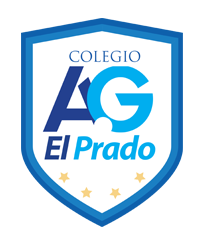 Cooperativa nº 7029 – PudahuelTeléfonos: 227499500  -   227476072www.colegioelprado.cldireccioncolegioelprado@gmail.comRBD: 24790-1  Profesor(a): Betzabe Henrique   G.                                                                                                                                                         GUIA  DE APOYO N° 4  Ciencias Naturales   6º  AÑO AObjetivo: OA 4     Identificar y describir las funciones de las principales estructuras del sistema reproductor humano femenino y masculino.                                        I-Historia de una adolescente.I-Lee las páginas 33 a 36 y luego realiza la actividad.1-¿ Qué es la actividad física?.Respuesta:______________________________________________________________________________________________________________________________________2- ¿Qué actividades físicas favorecen la salud de tu cuerpo y mente?.Respuesta:_____________________________________________________________________________________________________________________________________3-¿Cuántas veces a la semana recomiendan los especialistas realizar ejercicios y durante cuánto tiempo?.Respuesta:______________________________________________________________________________________________________________________________________4- ¿Por qué es importante realizar estas prácticas?.Respuesta:______________________________________________________________________________________________________________________________________5- ¿Qué pasa con tu cuerpo cuando practicas actividad física?.Respuesta:______________________________________________________________________________________________________________________________________6- ¿La actividad física disminuye el riesgo de padecer, que tipo de enfermedades?.Respuesta:______________________________________________________________________________________________________________________________________II- Luego de leer la información de la pagina 35. Realiza  tu propio mapa circular.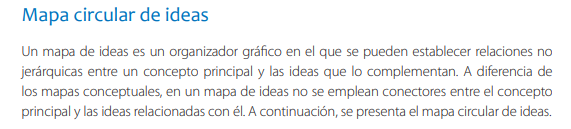 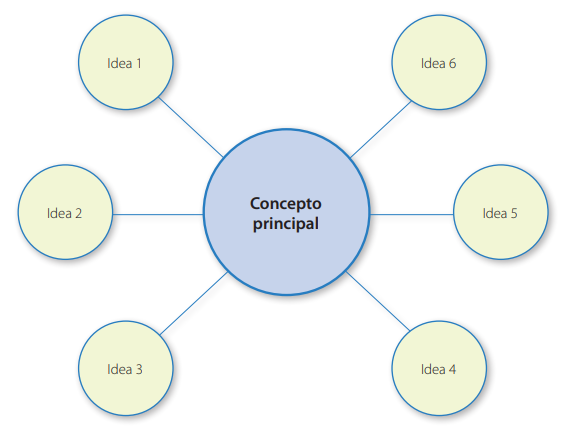 III- Mi propio mapa circular de ideas.Nombre del niño/a: __________________________________________________